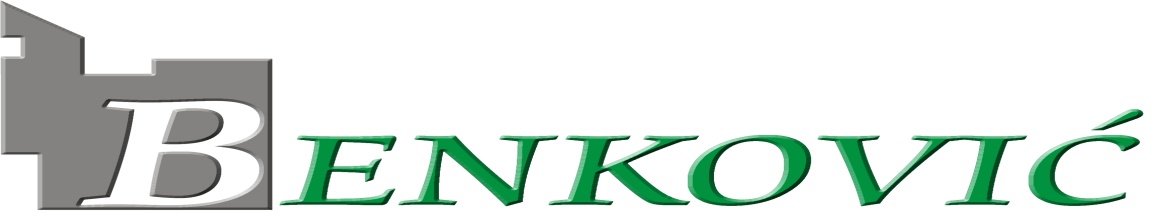 Šetalište kneza Branimira 12, 23420 Benkovac, MB 2010135,Ž..R. 2407000-1100153061 OTP  bankaRačunovodstvo-tel/fax: 023/ 684-153; Tehnički odjel-tel/fax: 681-073, Direktor-tel: 681-400;  E-mail: benkovic@zd.t-com.hr	           DOKUMENTACIJA KOJU JE POTREBNO PRILOŽITI UZ PONUDU ZA ZAKUP PRODAJNIH MJESTA(POSLOVNIH PROSTOR i ŠTANDOVA)ZA TVRTKE (sve preslike):Izvadak iz sudskog registra (novijeg datuma)Potvrdu osobnog indetifikacijskog broja (OIB) za tvrtkuBroj žiro računa otvoren kod poslovne bankeOsobna iskaznica direktora firmeZA OBRTNIKE (sve preslike):Rješenje o obrtu Potvrdu osobnog indetifikacijskog broja (OIB) za vlasnika obrtaBroj žiro računa otvoren kod poslovne bankeOsobna iskaznica vlasnika obrtaZA NOSITELJE OBITELJSKOG POLJOPRIVREDNOG GOSPODARSTVA (sve preslike):Rješenje Ureda državne uprave * Službe za gospodarstvo o upisu seljačkog gospodarstva ili obiteljskog poljoprivrednog gospodarstva, Zadarske ili druge županijeOIB nositelja gospodarstvaIskaznica seljačkog gospodarstva ili obiteljskog poljoprivrednog gospodarstvaZA PRODAJU SIRA, VRHNJA I DRUGIH RAZLIČITIH VRSTA SIREVA (sve preslike):Rješenje ministarstva poljoprivrede, ribarstva i ruralnog razvoja da prostor u kojem se redovito priprema hrana životinjskog podrijetla – svježi sir i vrhnje i druge vrste sireva, radi stavljanja na tržište, upisuje u Upisnik registriranih objekata u poslovanju s hranom životinjskog podrijetla, koje vodi Ministarstvo poljoprivrede, ribarstva i ruralnog razvojaObrtnica vlasnika poljoprivrednog gospodarstva